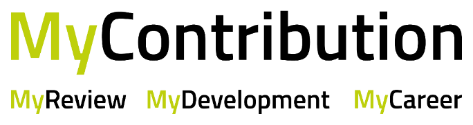 How would you like to see your career progress long term (long term)?What is the timeframe for this progression?What support do you need to achieve this?